Ciara Elwis – Music Supervisor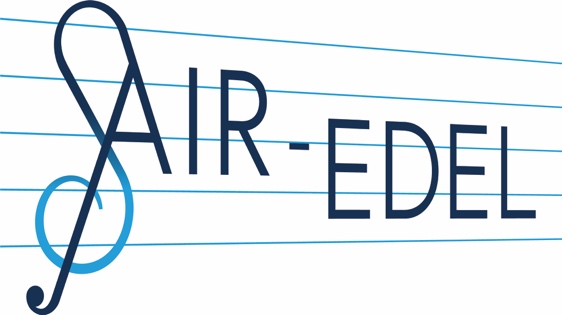 Credit highlights:After Life S2 (2020)Sex Education S2 (2020)This Way Up (2019)Derry Girls (2018)Ciara is a music supervisor who works across both creative research and source music clearance. She joined the Air-Edel team in 2015 and was quickly inducted into the world of sync, assisting on projects such as Channel 4/Netflix's doo-wop heavy ‘The End of the F***ing World’ and the John Hughes-inspired ‘Sex Education’, both of which have enjoyed considerable praise for their use of music, with numerous tracks being featured on The Hollywood Reporter’s Billboard Top TV Chart. With credits on over 150 episodes of television and numerous films, Ciara enjoys an excellent working relationship with an extensive roster of labels, publishers and managers as well as possessing finely tuned(!) research skills. In 2017, she music supervised Channel 4's 90s’ banger-centric 'Derry Girls', and the following year, the Simon Pegg exec-produced comedy horror ‘Slaughterhouse Rulez’ for Sony Pictures.More recently, Ciara has worked on Ricky Gervais’s hugely successful series ‘After Life’, as well as a docu-series with Charli XCX called ‘I’m with the band: Nasty Cherry’ (produced by the Academy Award-winning production company Grain Media for Netflix), and the script-writing debut from Irish comedian Aisling Bea ‘This Way Up’, also starring Sharon Hogan and produced by Merman Productions.Ciara is comfortable working at all stages of a production, from providing advice at script stages to pre-records and on-set supervision, to post-production copyright clearances. She is currently working on 'I may destroy you', written by and starring Michaela Coel for the BBC and HBO, Joanna Hogg's The Souvenir part 2 and 'The Duchess', written by and starring Katherine Ryan.FILM AND TELEVISION CREDITS & IMDb LINK   Music SupervisionAfter Life S2
Derek Productions / Netflix
2020Almost Never S2
SaltBeef TV / CBBC
2019I’m with the band: Nasty Cherry
Grain Media / Netflix
2019This Way Up
Merman Productions / Channel 4
2019Ibiza: The Silent Movie
Directed by Julian Temple
Essential Arts
2019The Souvenir (Air-Edel as music consultant)
Directed by Joanna Hogg
BBC Films
2019Almost Never S1
SaltBeef TV / CBBC
2019Derry Girls
Hattrick Productions / Channel 4
2018Slaughterhouse Rulez
Directed by Crispian MillsCatalyst Global Media / Sony Pictures2018Rosemary & Basil Directed by Max GillHeretic Productions / Ugly Duckling Films2018Await Further Instructions (score supervision)Directed by Johnny Kevorkian2018Little Pyongyang Directed by Roxy RezvanyGuardian Films2018Barbados (music consultant)Directed by Misha Manson-SmithFunny or Die2017Assistant Music SupervisionSex Education S2
Eleven / Netflix
2020After Life
Derek Productions / Netflix
2019Traitors
Twenty Twenty Television / Channel 4
2019Sex Education S1
Eleven Film / Netflix
2019The Little Drummer Girl
The Ink Factory / BBC
2018Grandpa’s Great Escape
King Bert / BBC  
2018Lovesick S3                                                                                                                                  Clerkenwell Films / Netflix
2018Dirk Gently’s Holistic Detective Agency
BBC America / Netflix
2017The End of the F***ing World
Clerkenwell Films / Channel 4 & Netflix 
2017Cold Feet
Granada Television / ITV
2017Loaded 
Hillbilly Films / Channel 4
2017Gap Year 
Eleven Film / E4
2017The Party 
Directed by Sally Potter
Adventure Pictures
2017Habaneros                                                                                                                           
Directed by Julian Temple
Essential Arts
2017My name is Lenny
Directed by Ron Scalpello
Salon Pictures
2017Witness for the ProsecutionMammoth Screen / BBC 2016Lovesick S2Clerkenwell Films / Netflix
2016The AliensClerkenwell Films / E42016